07.03.2023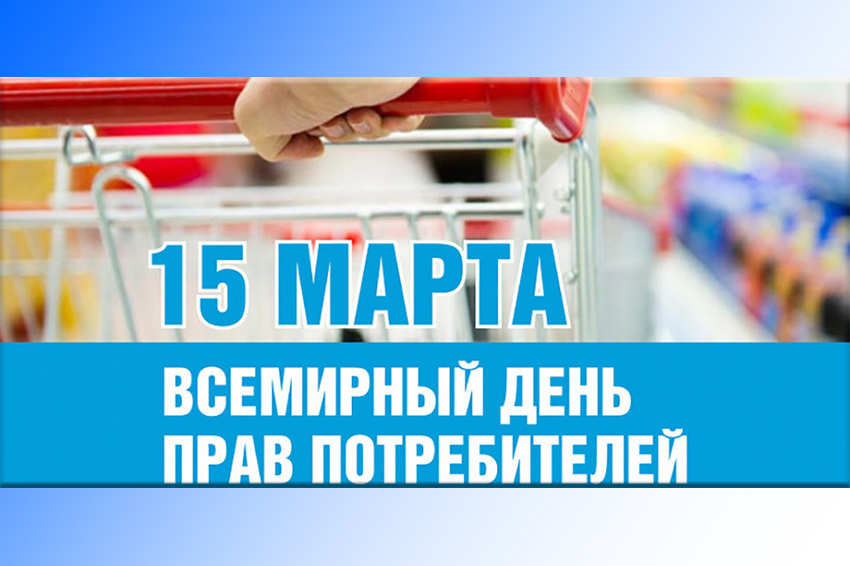 Ежегодно 15 марта, начиная с 1983 года, мировой общественностью отмечается Всемирный день прав потребителей. В этот день, движение потребителей объединяется, чтобы привлечь внимание к насущной проблеме, с которой сталкиваются потребители во всем мире.В России праздник отмечается с 1992 года. Тогда приняли закон “О защите прав потребителей”, который регулирует права и обязанности продавца и покупателя и сегодня. Смысл дня в том, чтобы обратить внимание людей на их права.Традицией стало каждый год затрагивать определенную тему и освещать вопросы мирового потребления.Девиз всемирного дня защиты прав потребителей в 2023: «Empowering Consumers Through Clean Energy Transitions — Расширение прав и возможностей потребителей посредством перехода к экологически чистой энергии».В рамках Всемирного дня прав потребителей Чистопольским территориальным органом Госалкогольинспекции Республики Татарстан совместно с Управлением Роспотребнадзора по Республике Татарстан в Алексеевском районе, планируется проведение мероприятий в соответствии с планом, нацеленных на информирование и консультирование граждан, с разъяснением актуальных аспектов законодательства о защите прав потребителей, оказанием практической помощи потребителям среди различных групп населения в контексте рационального потребления (здоровый рацион питания, органическая продукция, экологически чистая потребительская упаковка, энергосбережение в сфере ЖКХ). Будут проведены выездные консультации для потребителей (07.03.2023 -  магазин «Звениговский»), 09.03.2023 - МФЦ, а также факультативные занятия для учащихся образовательных учреждений с рассмотрением вопросов по теме: «Расширение прав и возможностей потребителей посредством перехода к экологически чистой энергии и продукции» и «экологическая безопасность при реализации товаров и их покупок». С целью повышения потребительской грамотности населения специалистами будут организованы консультационные столы (13.03.2023 – магазин «Магнит») и дежурства (15.03.2023 – ТЦ «Асылбике). На встречах слушатели будут информированы о становлении праздника - Всемирного дня защиты прав потребителей и о преимуществах перехода потребителей к экологически чистым товарам и услугам.По мнению Международной организации потребителей «Расширение прав и возможностей потребителей посредством перехода к экологически чистой энергии» дает право на экологически чистые товары и услуги по основным направлениям:- энергетически чистые дома (отопление, охлаждение, приготовление еды, холодильники);- энергетически чистый транспорт;- чистое электроснабжение;- производство экологически чистой продовольственной продукции.Эксперты по изменению климата (МГЭИК) говорят о том, что изменения в потреблении энергии могут сократить выбросы парниковых газов до 70% к 2050 году. На практике это означает, что если потребители по всему миру начнут вносить изменения в свою жизнь: выбирать более чистые способы передвижения, приготовления еды, отопления, охлаждения и энергоснабжения своих домов, то это приведет к значительным сдвигам на пути предотвращения климатического кризиса.Потребители как участники рынка могут внести свой вклад в переход к чистой энергии. Обращаем внимание граждан, что 17 марта по телефону отдела развития и координации внутреннего рынка Чистопольского территориального органа Госалкогольинспекции Республики Татарстан будет организована «Горячая линия», где можно получить консультации по телефону (884342) 5-49-85Чистопольский территориальный орган Госалкогольинспекции Республики Татарстан